Święta Wielkanocne 2019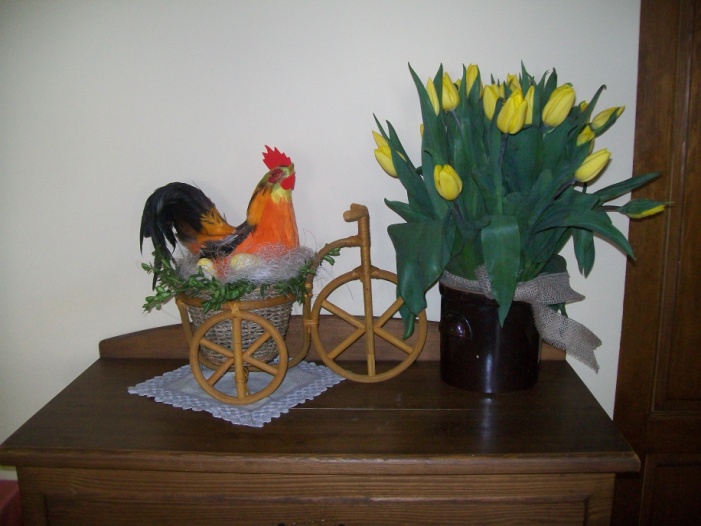 Pobyt 3 dniowy 1 Osoba: pokoje nr 11-22,  nr 24-25 , nr 31-33                           720 zł1 Osoba: pokoje nr 1-9  i nr 23                                                     780 zł Dzieci  do 12 lat: pokoje nr 11-22,  nr 24-25 , nr 31-33             450 złDzieci  do 12 lat : pokoje nr 1-9  i nr 23                                      510 złCena obejmuje: 3 x nocleg, 2 x śniadanie, Uroczyste Śniadanie Wielkanocne , 3 x obiad , 2 x kolacja (szwedzki bufet) Można zarezerwować dłuższy pobyt 1osoba/1 doba/120 zł (prosimy o podanie dokładnego terminu pobytu przy rezerwacji).Warunki płatności: 30 % ceny kaucja rezerwacyjna w ciągu 5 dni od rezerwacji telefonicznejNr konta:Chata CyborgaBielice 2
57-550 Stronie Śląskie
Bank Spółdzielczy Dzierżoniów 
39  9527 0007 0031 1845 2000 0001Treść: pobyt świąteczny od  ……do…. (data)     Serdecznie zapraszamy 